2019 годКоммунальные услугиинформация об оказываемых коммунальных услугах, в том числе сведения о поставщиках коммунальных ресурсов, установленных ценах (тарифах) на коммунальные ресурсы, нормативах потребления коммунальных услугМКД, расположенный по адресу: Ленинградская обл., дер.Кудрово, Европейский пр., д.13, корп.1;Ленинградская обл., дер.Кудрово, Европейский пр., д.13, корп.3.1. Тарифы на ресурсы, поставляемые для предоставления коммунальных услуг населению, на 2019 год2.Сведения о поставщиках коммунальных ресурсов3. Нормативы потребления коммунальных услугУТВЕРЖДЕНЫпостановлением ПравительстваЛенинградской областиот 11.02.2013 N 25(приложение 5)НОРМАТИВЫПОТРЕБЛЕНИЯ КОММУНАЛЬНОЙ УСЛУГИ ПО ХОЛОДНОМУ И ГОРЯЧЕМУВОДОСНАБЖЕНИЮ, ВОДООТВЕДЕНИЮ В ЖИЛЫХ ПОМЕЩЕНИЯХВ МНОГОКВАРТИРНЫХ ДОМАХ И ЖИЛЫХ ДОМАХ НА ТЕРРИТОРИИЛЕНИНГРАДСКОЙ ОБЛАСТИ ПРИ ОТСУТСТВИИ ПРИБОРОВ УЧЕТА(куб. м/чел. в месяц)УТВЕРЖДЕНЫпостановлением ПравительстваЛенинградской областиот 09.06.2015 N 208(приложение 1)НОРМАТИВЫПОТРЕБЛЕНИЯ КОММУНАЛЬНОЙ УСЛУГИ ПО ЭЛЕКТРОСНАБЖЕНИЮВ ЖИЛЫХ ПОМЕЩЕНИЯХ МНОГОКВАРТИРНЫХ ДОМОВ И ЖИЛЫХ ДОМАХНА ТЕРРИТОРИИ ЛЕНИНГРАДСКОЙ ОБЛАСТИ, В ТОМ ЧИСЛЕ ОБЩЕЖИТИЯХКВАРТИРНОГО ТИПА, ПРИ ОТСУТСТВИИ ПРИБОРОВ УЧЕТАУТВЕРЖДЕНЫпостановлением ПравительстваЛенинградской областиот 09.06.2015 N 208(приложение 3)НОРМАТИВЫПОТРЕБЛЕНИЯ ЭЛЕКТРИЧЕСКОЙ ЭНЕРГИИ В ЦЕЛЯХ СОДЕРЖАНИЯ ОБЩЕГОИМУЩЕСТВА В МНОГОКВАРТИРНЫХ ДОМАХ НА ТЕРРИТОРИИЛЕНИНГРАДСКОЙ ОБЛАСТИУТВЕРЖДЕНЫпостановлением ПравительстваЛенинградской областиот 09.06.2015 N 208(приложение 4)НОРМАТИВЫПОТРЕБЛЕНИЯ КОММУНАЛЬНОЙ УСЛУГИ ПО ЭЛЕКТРОСНАБЖЕНИЮПРИ ИСПОЛЬЗОВАНИИ НАДВОРНЫХ ПОСТРОЕК, РАСПОЛОЖЕННЫХНА ЗЕМЕЛЬНОМ УЧАСТКЕ НА ТЕРРИТОРИИ ЛЕНИНГРАДСКОЙ ОБЛАСТИ,ПРИ ОТСУТСТВИИ ПРИБОРОВ УЧЕТАУТВЕРЖДЕНЫпостановлением ПравительстваЛенинградской областиот 24.11.2010 N 313(приложение 2)НОРМАТИВЫПОТРЕБЛЕНИЯ КОММУНАЛЬНЫХ УСЛУГ ПО ОТОПЛЕНИЮ ГРАЖДАНАМИ,ПРОЖИВАЮЩИМИ В МНОГОКВАРТИРНЫХ ДОМАХ ИЛИ ЖИЛЫХ ДОМАХНА ТЕРРИТОРИИ ЛЕНИНГРАДСКОЙ ОБЛАСТИ, ПРИ ОТСУТСТВИИПРИБОРОВ УЧЕТАПримечания:1. Нормативы потребления коммунальной услуги по отоплению установлены в соответствии с требованиями к качеству коммунальных услуг, предусмотренными законодательными и иными нормативными правовыми актами Российской Федерации.2. При определении нормативов потребления коммунальной услуги по отоплению учтены конструктивные и технические параметры многоквартирного дома или жилого дома: материал стен, крыши, объем жилых помещений, площадь ограждающих конструкций и окон, износ внутридомовых инженерных коммуникаций и оборудования, а также количество этажей и год постройки многоквартирного дома (до и после 1999 года).3. В норматив отопления включен расход тепловой энергии исходя из расчета расхода на 1 кв. м площади жилых помещений для обеспечения температурного режима жилых помещений, содержания общего имущества многоквартирного дома с учетом требований к качеству данной коммунальной услуги за период, равный продолжительности отопительного сезона, деленный на 12 месяцев.(в ред. Постановления Правительства Ленинградской области от 30.12.2014 N 647)4. Нормативы потребления коммунальной услуги по отоплению распространяются на общежития (коммунальные квартиры).5. Оплата коммунальной услуги по отоплению осуществляется потребителям равномерно за все расчетные месяцы календарного года.(п. 5 введен Постановлением Правительства Ленинградской области от 30.12.2014 N 647)ООО «Управляющая компания «Сервис+»Привокзальная пл., д.5А, корп.1, пом.9Ленинградская  область, п. Мурино, Российская Федерация, 188661ОГРН 1117847228619,ИНН/КПП 7805555262/470301001Адрес для переписки: 194354, Санкт-Петербург, ул. Есенина д. 9 к. 1    тел.: 296-39-56, факс.: 291-42-48Отопление (c 01.01.2019 по 30.06.2019)1996,75руб/Гкалприказ ЛенРТК №680-п от 20.12.2018Отопление (c 01.07.2019 по 31.12.2019)2017,55руб/Гкалприказ ЛенРТК №680-п от 20.12.2018Горячее водоснабжение (Одноставочный тариф на тепловую энергию для оказания услуги по ГВС в жилых домах, оборудованных ИТП) (c 01.01.2019 по 30.06.2019)1641,75руб/Гкалприказ ЛенРТК №680-п от 20.12.2018Горячее водоснабжение (Одноставочный тариф на тепловую энергию для оказания услуги по ГВС в жилых домах, оборудованных ИТП) (c 01.07.2019 по 31.12.2019)1674,59руб/Гкалприказ ЛенРТК №680-п от 20.12.2018Холодное водоснабжение (c 01.01.2019 по 30.06.2019)51,06руб/м³приказ ЛенРТК №643-пн от 20.12.2018Холодное водоснабжение (c 01.07.2019 по 31.12.2019)52,08руб/м³приказ ЛенРТК №643-пн от 20.12.2018Вотодотведение (c 01.01.2019 по 30.06.2019)51,34 руб/м³приказ ЛенРТК №643-пн от 20.12.2018Вотодотведение (c 01.07.2019 по 31.12.2019)52,37 руб/м³приказ ЛенРТК №643-пн от 20.12.2018Электроэнергия (c 01.01.2019 по 30.06.2019) днем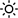 3,17 руб/КВт·чприказ ЛенРТК № 533-п от 20.12.2018ночью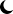 1,65 руб/КВт·чприказ ЛенРТК № 533-п от 20.12.2018Одноставочный тариф3,02 руб/КВт·чприказ ЛенРТК № 533-п от 20.12.2018Электроэнергия (c 01.07.2019 по 31.12.2019) днем3,32 руб/КВт·чприказ ЛенРТК № 533-п от 20.12.2018ночью1,79 руб/КВт·чприказ ЛенРТК № 533-п от 20.12.2018Одноставочный тариф3,15 руб/КВт·чприказ ЛенРТК № 533-п от 20.12.2018ООО «Балтийский Дом»ИНН 7802160435ОАО "Петербургская сбытовая компания"ИНН 7841322249ООО "СМЭУ "Заневка"ИНН 4703116542N п/пСтепень благоустройства многоквартирного дома или жилого домаНорматив потребления коммунальной услуги(куб. м/чел. в месяц)Норматив потребления коммунальной услуги(куб. м/чел. в месяц)N п/пСтепень благоустройства многоквартирного дома или жилого домахолодное водоснабжениеводоотведение12341Дома с централизованным холодным водоснабжением, горячим водоснабжением, водоотведением, оборудованные:1.1унитазами, раковинами, мойками, ваннами от 1650 до 1700 мм с душем4,597,561.2унитазами, раковинами, мойками, ваннами от 1500 до 1550 мм с душем4,547,461.3унитазами, раковинами, мойками, сидячими ваннами (1200 мм) с душем4,497,361.4унитазами, раковинами, мойками, душем3,996,361.5унитазами, раковинами, мойками, ваннами без душа3,154,662Дома с централизованным холодным водоснабжением, горячим водоснабжением, без централизованного водоотведения, оборудованные раковинами, мойками2,053Дома с централизованным холодным водоснабжением, водоотведением, водонагревателями, оборудованные:3.1унитазами, раковинами, мойками, ваннами от 1650 до 1700 мм с душем7,567,563.2унитазами, раковинами, мойками, ваннами от 1500 до 1550 мм с душем7,467,463.3унитазами, раковинами, мойками, сидячими ваннами (1200 мм) с душем7,367,363.4унитазами, раковинами, мойками, душем6,366,364Дома, оборудованные ваннами, с централизованным холодным водоснабжением, водоотведением и водонагревателями на твердом топливе6,186,185Дома без ванн, с централизованным холодным водоснабжением, водоотведением и газоснабжением5,235,236Дома без ванн, с централизованным холодным водоснабжением, водоотведением4,284,287Дома без ванн, с централизованным холодным водоснабжением, газоснабжением, без централизованного водоотведения5,238Дома без ванн, с централизованным холодным водоснабжением, без централизованного водоотведения4,289Дома с водопользованием из уличных водоразборных колонок1,310Дома, использующиеся в качестве общежитий, оборудованные мойками, раковинами, унитазами, с душевыми, с централизованным холодным водоснабжением, горячим водоснабжением, водоотведением3,164,88N п/пКатегория жилых помещенийЕдиница измеренияКоличество комнат в жилом помещенииНорматив потребленияНорматив потребленияНорматив потребленияНорматив потребленияНорматив потребленияN п/пКатегория жилых помещенийЕдиница измеренияКоличество комнат в жилом помещенииколичество проживающих в помещении (чел.)количество проживающих в помещении (чел.)количество проживающих в помещении (чел.)количество проживающих в помещении (чел.)количество проживающих в помещении (чел.)N п/пКатегория жилых помещенийЕдиница измеренияКоличество комнат в жилом помещенииодиндватричетырепять и более1234567891Многоквартирные дома, общежития квартирного типа, не оборудованные в установленном порядке стационарными электроплитами для приготовления пищи, электроотопительными, электронагревательными установками для целей горячего водоснабжениякВт.ч в месяц на человека1139866754471Многоквартирные дома, общежития квартирного типа, не оборудованные в установленном порядке стационарными электроплитами для приготовления пищи, электроотопительными, электронагревательными установками для целей горячего водоснабжениякВт.ч в месяц на человека21801118670611Многоквартирные дома, общежития квартирного типа, не оборудованные в установленном порядке стационарными электроплитами для приготовления пищи, электроотопительными, электронагревательными установками для целей горячего водоснабжениякВт.ч в месяц на человека32031269879691Многоквартирные дома, общежития квартирного типа, не оборудованные в установленном порядке стационарными электроплитами для приготовления пищи, электроотопительными, электронагревательными установками для целей горячего водоснабжениякВт.ч в месяц на человека4 и более22013610686752Многоквартирные дома, общежития квартирного типа, оборудованные в установленном порядке стационарными электроплитами для приготовления пищи и не оборудованные электроотопительными и электронагревательными установками для целей горячего водоснабжениякВт.ч в месяц на человека11961229477672Многоквартирные дома, общежития квартирного типа, оборудованные в установленном порядке стационарными электроплитами для приготовления пищи и не оборудованные электроотопительными и электронагревательными установками для целей горячего водоснабжениякВт.ч в месяц на человека223214411190792Многоквартирные дома, общежития квартирного типа, оборудованные в установленном порядке стационарными электроплитами для приготовления пищи и не оборудованные электроотопительными и электронагревательными установками для целей горячего водоснабжениякВт.ч в месяц на человека325315712299862Многоквартирные дома, общежития квартирного типа, оборудованные в установленном порядке стационарными электроплитами для приготовления пищи и не оборудованные электроотопительными и электронагревательными установками для целей горячего водоснабжениякВт.ч в месяц на человека4 и более269167129105913Многоквартирные дома, общежития квартирного типа, не оборудованные стационарными электроплитами, но оборудованные в установленном порядке электроотопительными и(или) электронагревательными установками для целей горячего водоснабжения, в отопительный периодкВт.ч в месяц на человека13932441891531343Многоквартирные дома, общежития квартирного типа, не оборудованные стационарными электроплитами, но оборудованные в установленном порядке электроотопительными и(или) электронагревательными установками для целей горячего водоснабжения, в отопительный периодкВт.ч в месяц на человека25073142431981723Многоквартирные дома, общежития квартирного типа, не оборудованные стационарными электроплитами, но оборудованные в установленном порядке электроотопительными и(или) электронагревательными установками для целей горячего водоснабжения, в отопительный периодкВт.ч в месяц на человека35743562752241953Многоквартирные дома, общежития квартирного типа, не оборудованные стационарными электроплитами, но оборудованные в установленном порядке электроотопительными и(или) электронагревательными установками для целей горячего водоснабжения, в отопительный периодкВт.ч в месяц на человека4 и более6213852982422114Многоквартирные дома, общежития квартирного типа, не оборудованные стационарными электроплитами, но оборудованные в установленном порядке электроотопительными и(или) электронагревательными установками для целей горячего водоснабжения, вне отопительного периодакВт.ч в месяц на человека1160997762544Многоквартирные дома, общежития квартирного типа, не оборудованные стационарными электроплитами, но оборудованные в установленном порядке электроотопительными и(или) электронагревательными установками для целей горячего водоснабжения, вне отопительного периодакВт.ч в месяц на человека22071289981704Многоквартирные дома, общежития квартирного типа, не оборудованные стационарными электроплитами, но оборудованные в установленном порядке электроотопительными и(или) электронагревательными установками для целей горячего водоснабжения, вне отопительного периодакВт.ч в месяц на человека323414511291804Многоквартирные дома, общежития квартирного типа, не оборудованные стационарными электроплитами, но оборудованные в установленном порядке электроотопительными и(или) электронагревательными установками для целей горячего водоснабжения, вне отопительного периодакВт.ч в месяц на человека4 и более25315712199865Многоквартирные дома, общежития квартирного типа, оборудованные в установленном порядке стационарными электроплитами, электроотопительными и(или) электронагревательными установками для целей горячего водоснабжениякВт.ч в месяц на человека15543432662161885Многоквартирные дома, общежития квартирного типа, оборудованные в установленном порядке стационарными электроплитами, электроотопительными и(или) электронагревательными установками для целей горячего водоснабжениякВт.ч в месяц на человека26544053142552225Многоквартирные дома, общежития квартирного типа, оборудованные в установленном порядке стационарными электроплитами, электроотопительными и(или) электронагревательными установками для целей горячего водоснабжениякВт.ч в месяц на человека37154433432792435Многоквартирные дома, общежития квартирного типа, оборудованные в установленном порядке стационарными электроплитами, электроотопительными и(или) электронагревательными установками для целей горячего водоснабжениякВт.ч в месяц на человека4 и более7594713642962586Жилые дома, не оборудованные в установленном порядке стационарными электроплитами для приготовления пищикВт.ч в месяц на человека17454623582912536Жилые дома, не оборудованные в установленном порядке стационарными электроплитами для приготовления пищикВт.ч в месяц на человека29615964613753276Жилые дома, не оборудованные в установленном порядке стационарными электроплитами для приготовления пищикВт.ч в месяц на человека310886745224243706Жилые дома, не оборудованные в установленном порядке стационарными электроплитами для приготовления пищикВт.ч в месяц на человека4 и более11777305654594007Жилые дома, оборудованные в установленном порядке стационарными электроплитами для приготовления пищикВт.ч в месяц на человека110446475014073557Жилые дома, оборудованные в установленном порядке стационарными электроплитами для приготовления пищикВт.ч в месяц на человека212327645914814197Жилые дома, оборудованные в установленном порядке стационарными электроплитами для приготовления пищикВт.ч в месяц на человека313478356475254587Жилые дома, оборудованные в установленном порядке стационарными электроплитами для приготовления пищикВт.ч в месяц на человека4 и более1431887687558486N п/пКатегория многоквартирных домовЕдиница измеренияНорматив потребления12341Многоквартирные дома, не оборудованные лифтами и электроотопительными и электронагревательными установками для целей горячего водоснабжениякВт.ч в месяц на кв. метр0,432Многоквартирные дома, не оборудованные лифтами и электроотопительными и электронагревательными установками для целей горячего водоснабжения, оснащенные насосным оборудованиемкВт.ч в месяц на кв. метр0,943Многоквартирные дома, оборудованные лифтами и не оборудованные электроотопительными и электронагревательными установками для целей горячего водоснабжениякВт.ч в месяц на кв. метр1,664Многоквартирные дома, не оборудованные лифтами и оборудованные электронагревательными установками для целей горячего водоснабжения, в отопительный периодкВт.ч в месяц на кв. метр0,855Многоквартирные дома, не оборудованные лифтами и оборудованные электронагревательными установками для целей горячего водоснабжения, оснащенные насосным оборудованием, в отопительный периодкВт.ч в месяц на кв. метр1,366Многоквартирные дома, не оборудованные лифтами и оборудованные электроотопительными <*> установками, в отопительный периодкВт.ч в месяц на кв. метр3,947Многоквартирные дома, не оборудованные лифтами и оборудованные электроотопительными <*> установками для целей горячего водоснабжения, оснащенные насосным оборудованием, в отопительный периодкВт.ч в месяц на кв. метр4,458Многоквартирные дома, не оборудованные лифтами и оборудованные электроотопительными <*> и электронагревательными установками для целей горячего водоснабжения, в отопительный периодкВт.ч в месяц на кв. метр4,369Многоквартирные дома, не оборудованные лифтами и оборудованные электроотопительными <*> и электронагревательными установками для целей горячего водоснабжения, оснащенные насосным оборудованием, в отопительный периодкВт.ч в месяц на кв. метр4,8710Многоквартирные дома, не оборудованные лифтами и оборудованные электроотопительными <*> и(или) электронагревательными установками для целей горячего водоснабжения, вне отопительного периодакВт.ч в месяц на кв. метр0,8511Многоквартирные дома, не оборудованные лифтами и оборудованные электроотопительными <*> и(или) электронагревательными установками для целей горячего водоснабжения, оснащенные насосным оборудованием, вне отопительного периодакВт.ч в месяц на кв. метр1,36N п/пНаправление использования коммунального ресурсаЕдиница измеренияНорматив потребления1Освещение в целях содержания сельскохозяйственных животныхкВт.ч в месяц на кв. метр1,82Освещение иных надворных построек, в том числе бань, саун, бассейнов, гаражей, теплиц (зимних садов)кВт.ч в месяц на кв. метр126,03Приготовление пищи и подогрев воды для сельскохозяйственных животныхкВт.ч в месяц на голову животного5,7N п/пКлассификационные группы многоквартирных домов и жилых домовНорматив потребления тепловой энергии, Гкал/кв. м общей площади жилых помещений в месяц1Дома постройки до 1945 года0,02072Дома постройки 1946-1970 годов0,01733Дома постройки 1971-1999 годов0,01664Дома постройки после 1999 года0,0099